§2152.  Terms; vacancies; expensesEach appointed member of the seed board serves for a term of 2 years or until the member's successor has been appointed and qualified, except that a member may not serve for more than 3 consecutive terms.  [PL 2009, c. 379, §2 (AMD).]Upon the expiration of the term of office of any appointed member of the seed board, the member's successor must be appointed by the member's appointing authority under section 2151.  In the case of a vacancy for any reason, the member's appointing authority under section 2151 shall appoint a member to fill the unexpired term.  [PL 2009, c. 379, §2 (AMD).]The members of the seed board are not entitled to compensation, but all their expenses incurred in attending meetings must be paid by the Maine Potato Board as established in Title 36, section 4603 out of the seed potato account established in accordance with Title 36, section 4604, subsection 4.  [PL 2009, c. 379, §2 (AMD).]SECTION HISTORYPL 1971, c. 594, §9 (RPR). PL 1983, c. 565, §4 (AMD). PL 2009, c. 379, §2 (AMD). The State of Maine claims a copyright in its codified statutes. If you intend to republish this material, we require that you include the following disclaimer in your publication:All copyrights and other rights to statutory text are reserved by the State of Maine. The text included in this publication reflects changes made through the First Regular and First Special Session of the 131st Maine Legislature and is current through November 1, 2023
                    . The text is subject to change without notice. It is a version that has not been officially certified by the Secretary of State. Refer to the Maine Revised Statutes Annotated and supplements for certified text.
                The Office of the Revisor of Statutes also requests that you send us one copy of any statutory publication you may produce. Our goal is not to restrict publishing activity, but to keep track of who is publishing what, to identify any needless duplication and to preserve the State's copyright rights.PLEASE NOTE: The Revisor's Office cannot perform research for or provide legal advice or interpretation of Maine law to the public. If you need legal assistance, please contact a qualified attorney.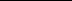 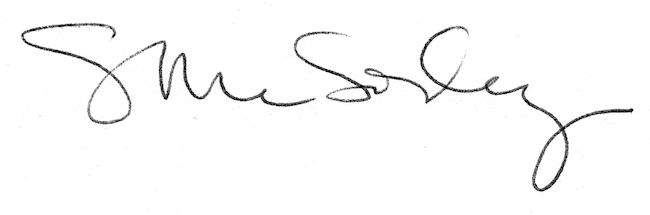 